Ton livre de : 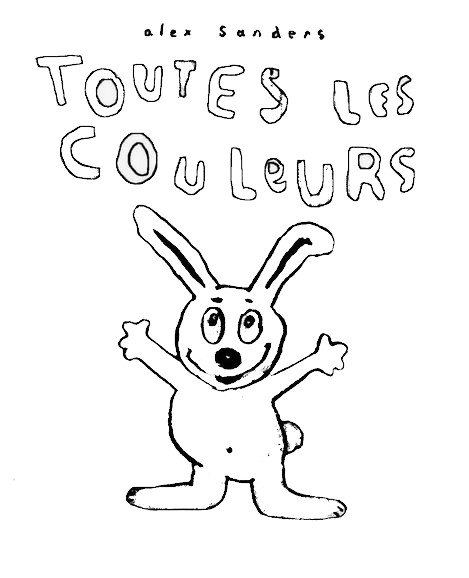  !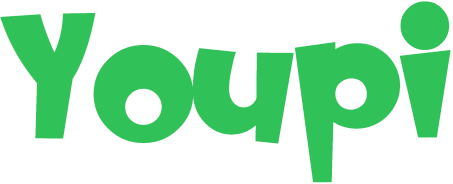 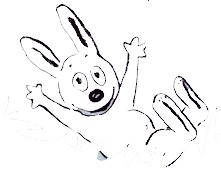 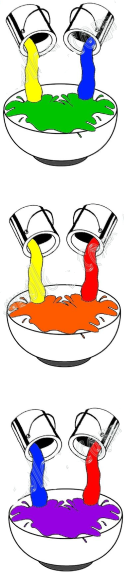 A toi, joue à mélanger les couleurs et tu en obtiendras de nouvelles !Quelles couleurs dois-tu mélanger pour obtenir le vert de l’herbe de Lulu ?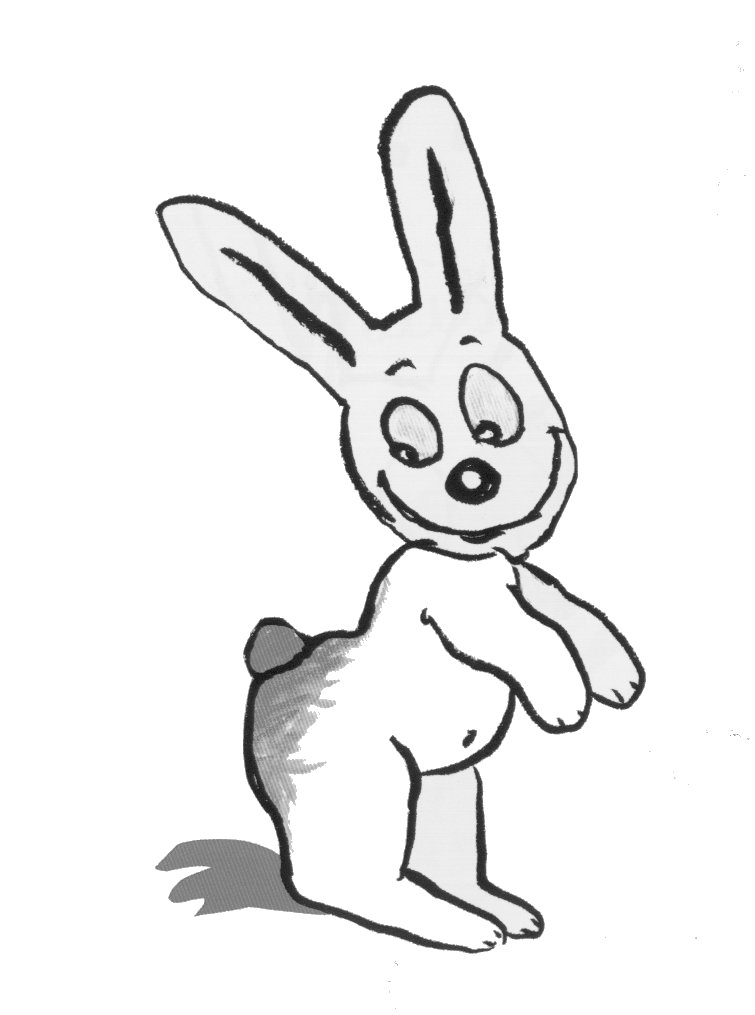 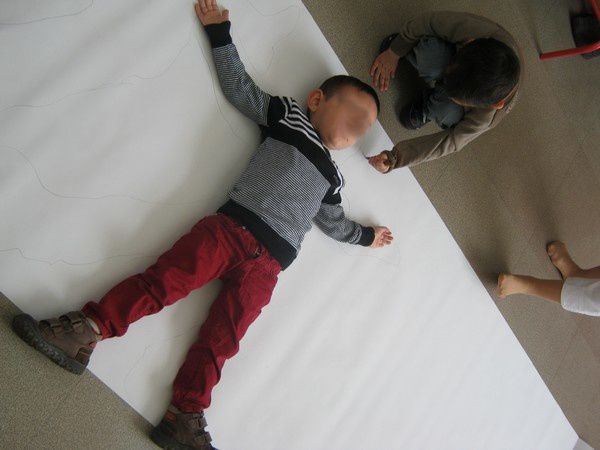 Allonge-toi sur une grande feuille de papier et demande                                                         à un membre de ta famille de tracer le contour de ton corps…                                                                                 Tu obtiendras ta silhouette sur le papier.                                                                               Vous pouvez ensuite échanger, à toi de tracer !Enfin, sauras-tu redessiner ta bouche en rouge sur ton visage,                                                     retrouver tes mains toutes jaunes, tes pieds tout marron…                                                       et même ton « derrière » tout vert!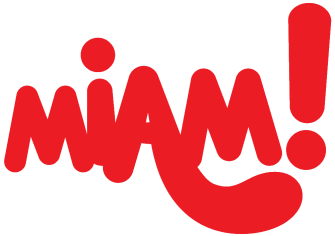 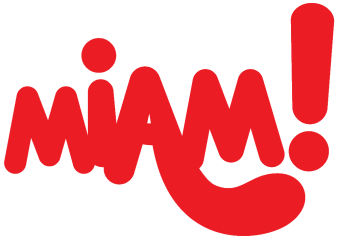 Des fraises !...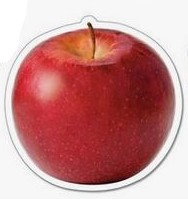 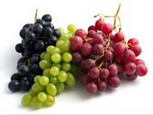 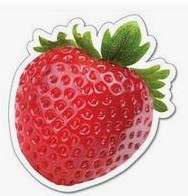 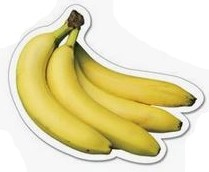                Relie chaque texte à l’image correspondante.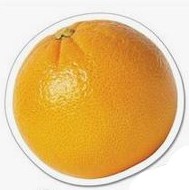 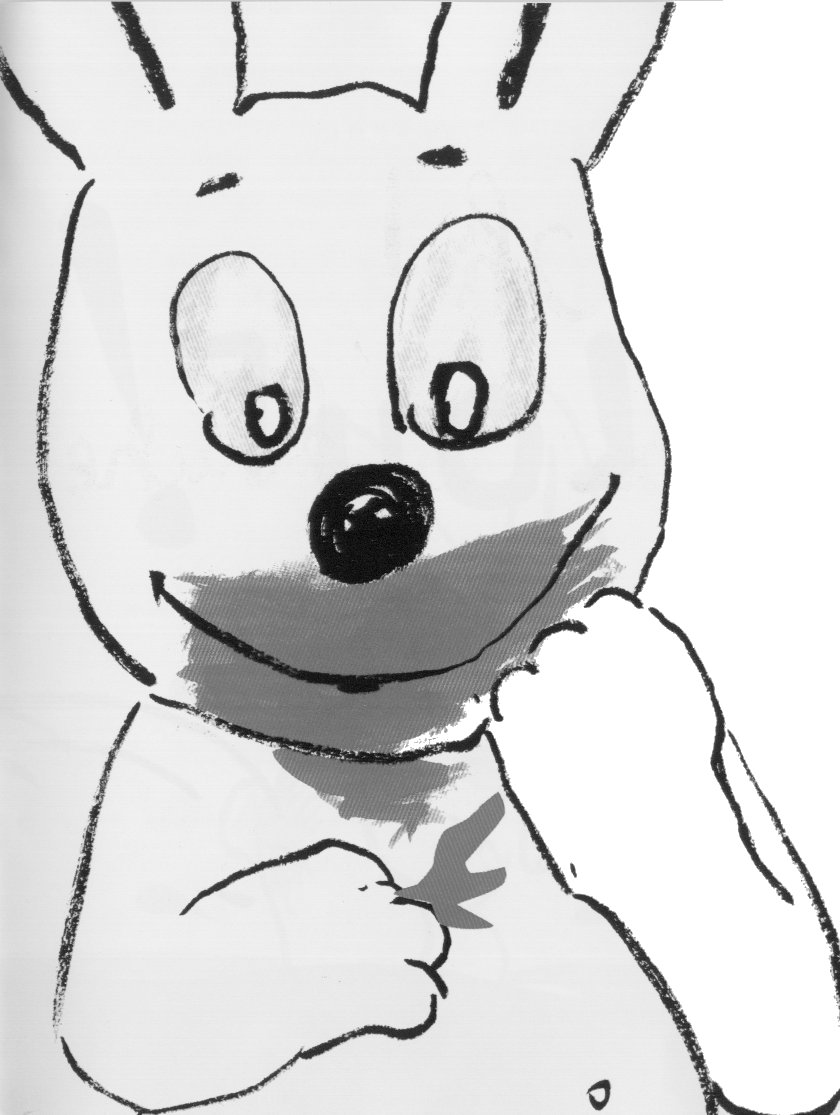 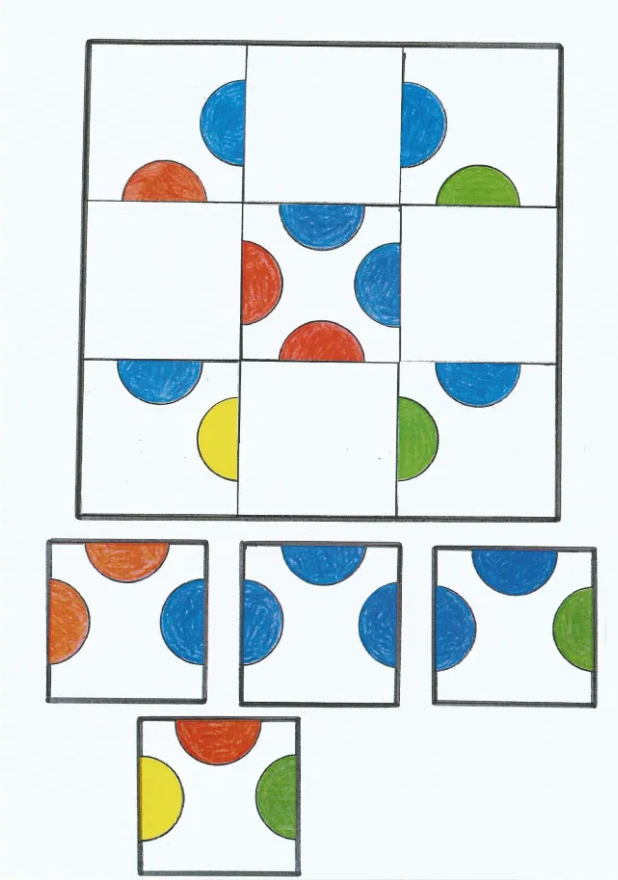 Et…    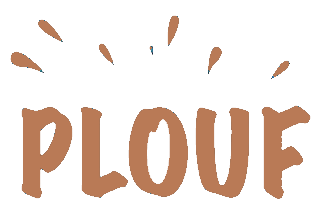                  Lulu saute dans la boue, il s’amuse beaucoup …  à toi d’essayer !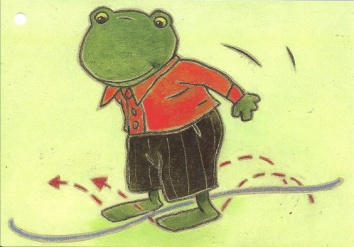 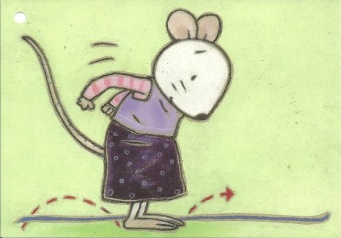 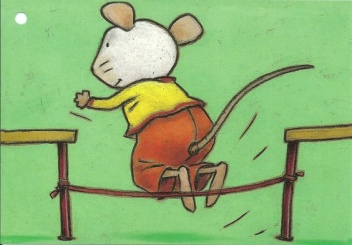 Saute à pieds joints                  Saute d’un côté puis de                 Saute au-dessus                                             le long d’une corde.                    l’autre de la corde.                         d’un obstacle.    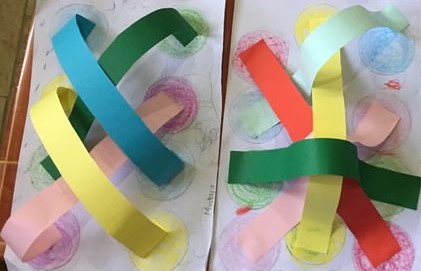 Lulu a bien sauté !                                                                                                              Ces bandes de papier représentent les bonds de Lulu dans la flaque de boue.                                                 Découpe et colle pour représenter tes propres sauts !   J’ai les pieds tout marron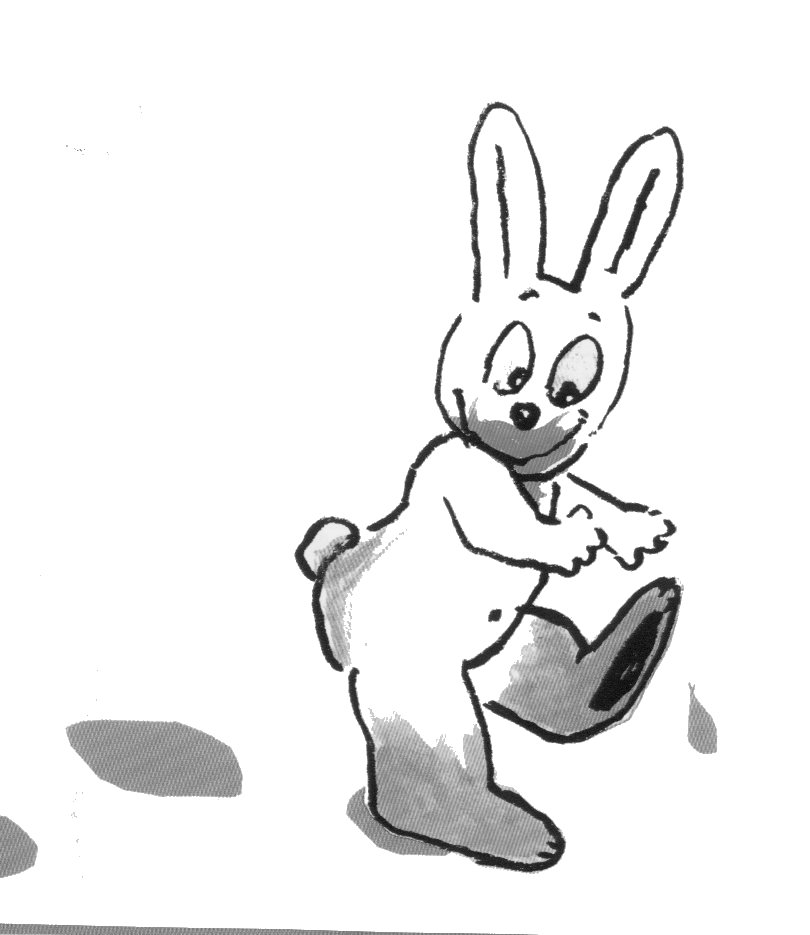 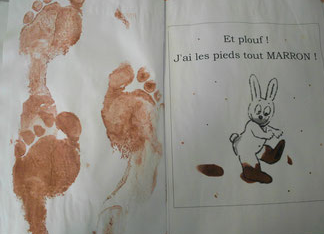 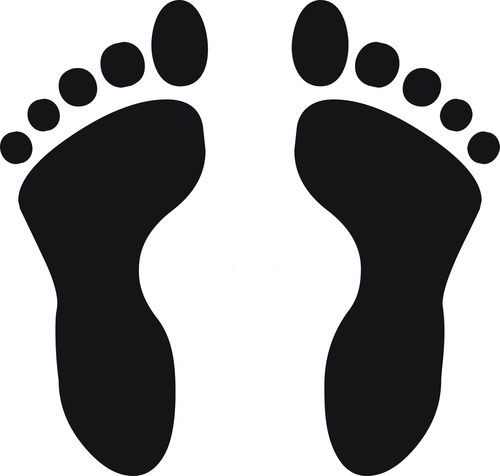 Et toi ? As-tu déjà essayé de mettre les pieds dans la peinture ? Place une grande feuille de papier au sol et amuse-toi à inventer un chemin…les jolies fleurs !Voici plusieurs manières de faire un joli bouquet pour ta maman…                                 Quelle fleur préfères-tu ? 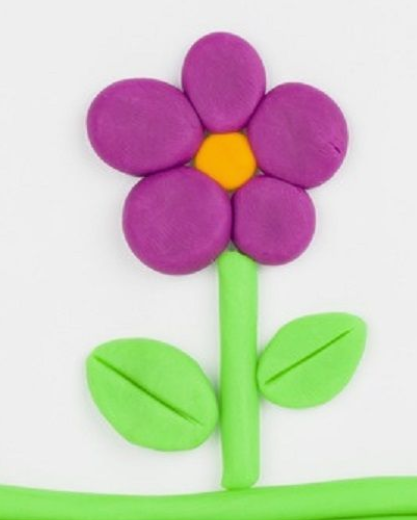 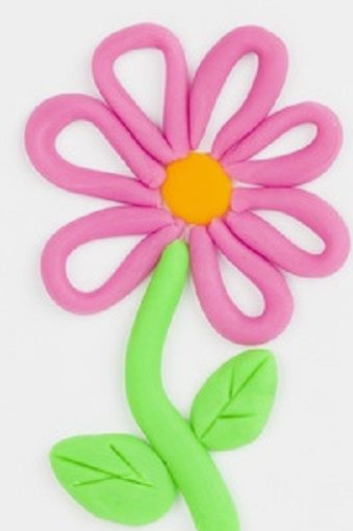 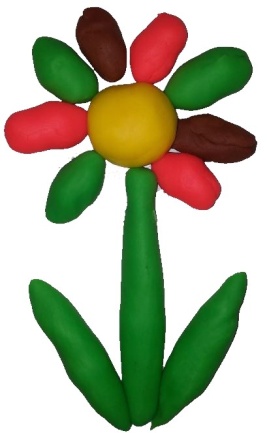        Avec de la pate à modeler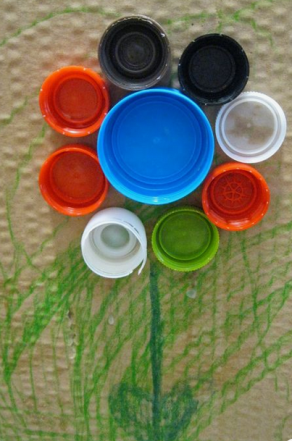 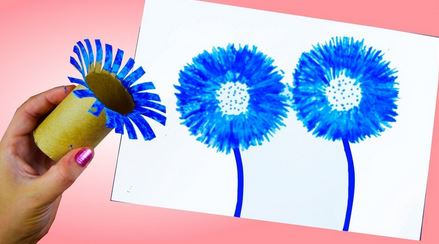                    Avec des bouchons                         Avec un rouleau de papier découpé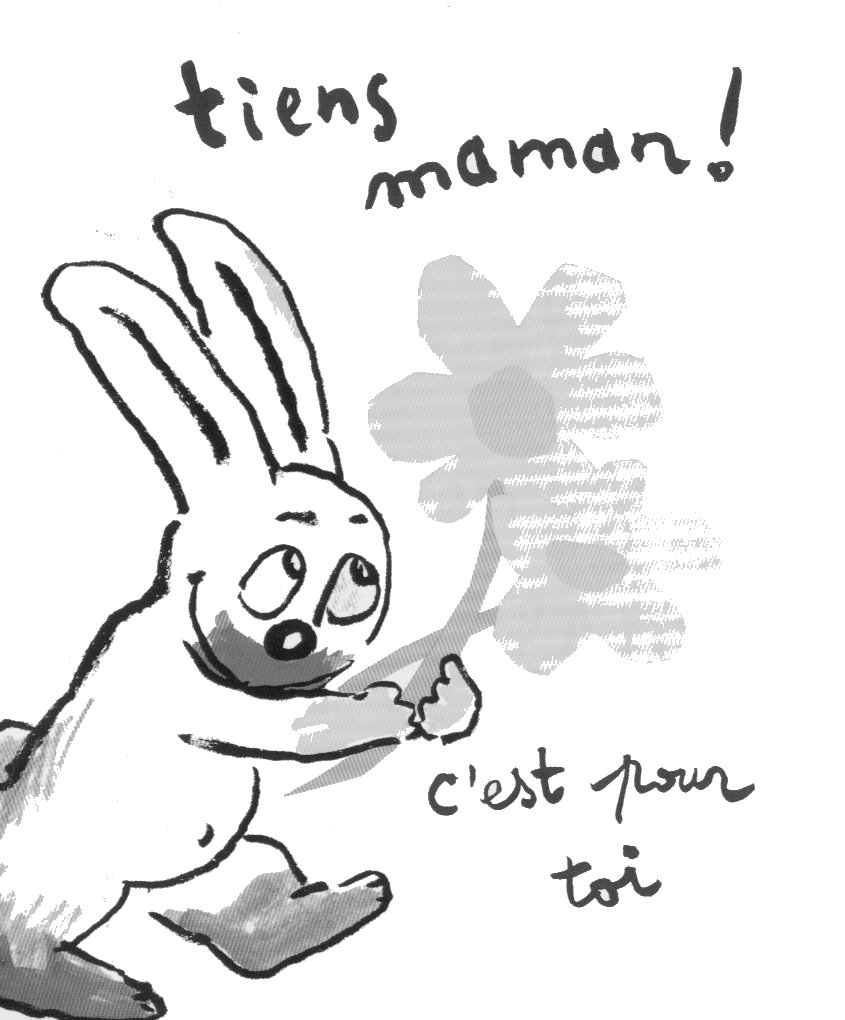 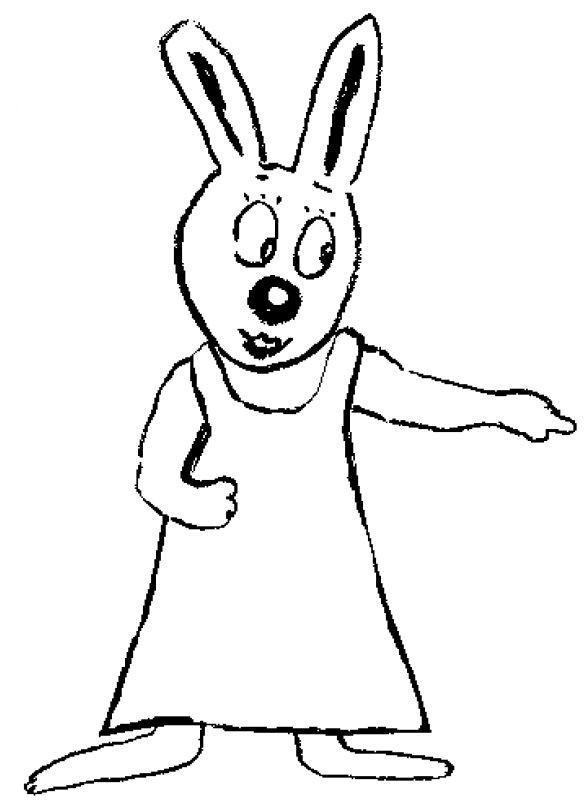 Oh ! Merci mon LuluMais !... Tu as les mains toutes jaunes , et le derrière tout vert, et la bouche toute rouge, et les pieds tout marron. 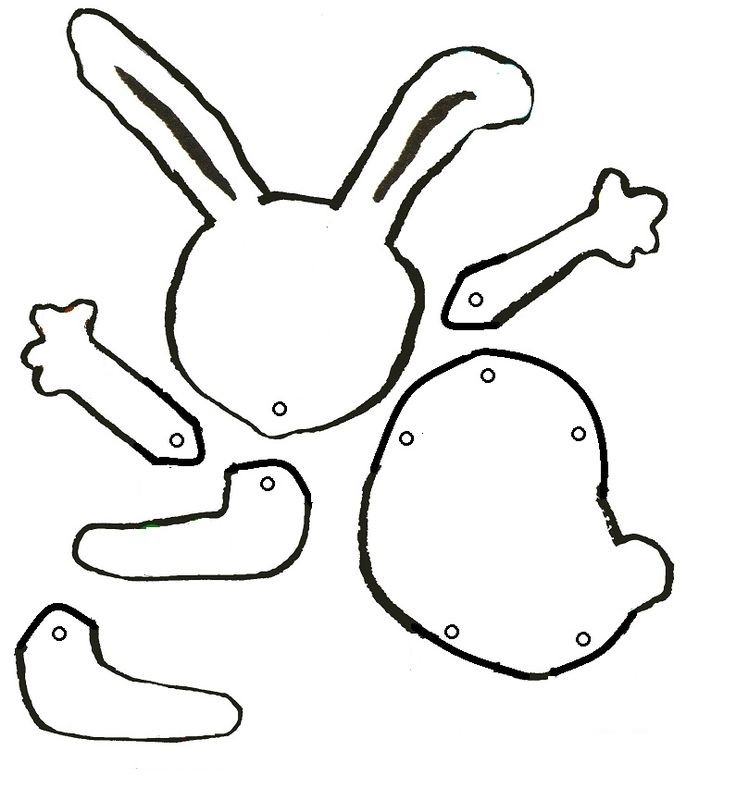 Oui maman ! Je suis de toutes les couleurs !Découpe les éléments pour fabriquer ta marionette… n’oublie pas les couleurs !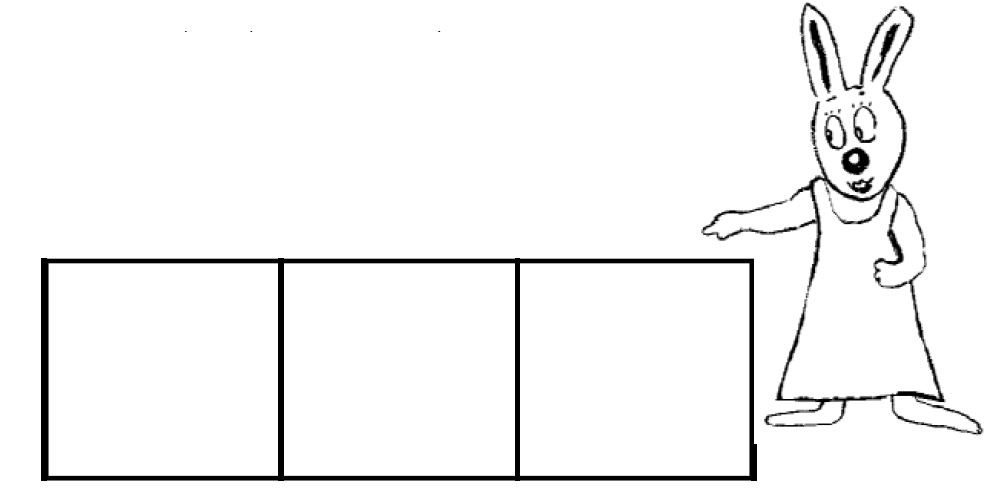 La maman de Lulu lui prépare son bain ; place les étiquettes dans l’ordre.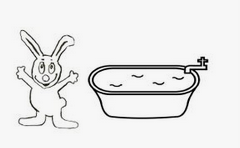                                                  Colorie l’eau du bain de Lulu._ _ _ _ _ _ _ _ _ _ _ _ _ _ _ _ _ _ _ _ _ _ _ _ _ _ _ _ _ _ _ _ _ _ _ _ _ _ _ 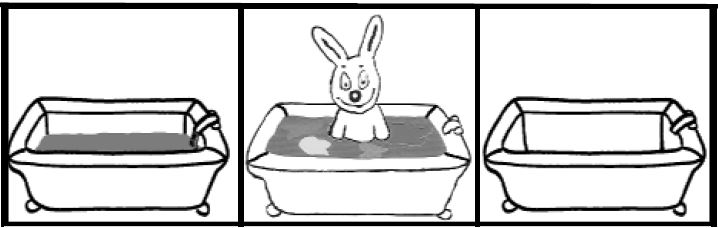 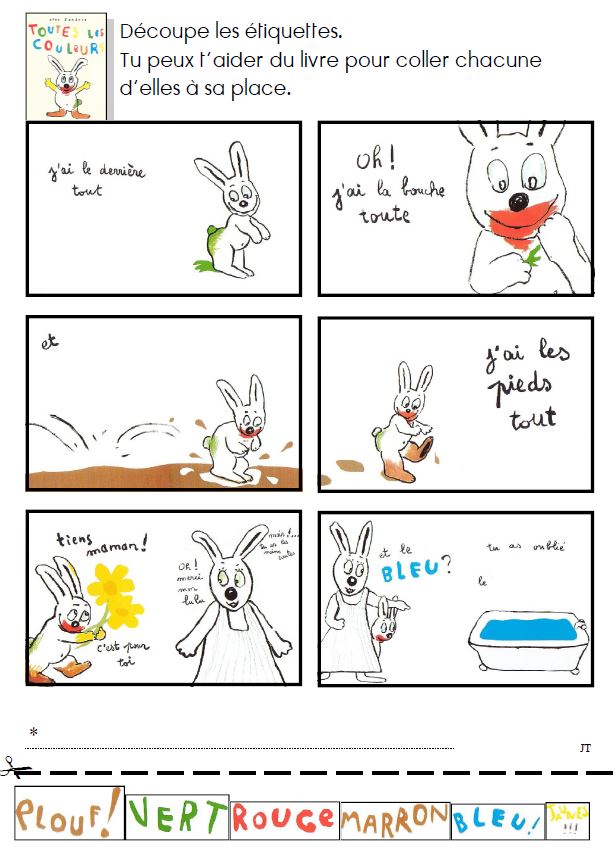 